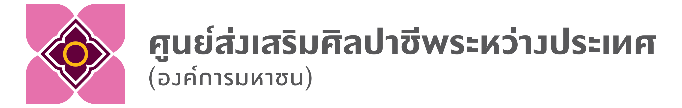 กิจกรรมเชิดชูผู้ทำงานศิลปหัตถกรรมเป็น“ครูศิลป์ของแผ่นดิน”  “ครูช่างศิลปหัตถกรรม” และ “ทายาทช่างศิลปหัตถกรรม” ประจำปี 2563--------------------------------------------------------------------------------------------------ศูนย์ส่งเสริมศิลปาชีพระหว่างประเทศ (องค์การมหาชน) หรือ ศ.ศ.ป. เห็นถึงความสำคัญการส่งเสริมคุณค่าบุคคลผู้มีความรู้ ความชำนาญ   มีทักษะฝีมือในงานศิลปหัตถกรรมพื้นบ้าน อนุรักษ์ และสืบสานภูมิปัญญาดั้งเดิมที่สั่งสม สืบทอดจากบรรพบุรุษ สะท้อนถึงศาสตร์และศิลป์เชิงช่างในสาขาต่างๆ  ให้ดำรงคงอยู่โดยไม่ให้สูญหายไปตามกาลเวลา  และส่งต่อองค์ความรู้สู่ลูกหลานและคนรุ่นหลังให้ได้เห็นคุณค่า ก่อเกิดเป็นแรงบันดาลใจในการช่วยกันอนุรักษ์ รักษา สืบสานต่อไป เพื่อการเชิดชูเกียรติเป็น “ครูศิลป์ของแผ่นดิน” “ครูช่างศิลปหัตถกรรม” และ “ทายาทช่างศิลปหัตถกรรม” ประจำปี โดยเริ่มดำเนินการเชิดชู “ครูศิลป์ของแผ่นดิน” ตั้งแต่ปี 2552  การเชิดชู “ครูช่างศิลปหัตถกรรม” ในปี 2554 และการเชิดชู “ทายาทช่างศิลปหัตถกรรม” ในปี 2556 และยังดำเนินการมานับจนถึงปัจจุบัน  ประเภทงานศิลปหัตถกรรม   ศูนย์ส่งเสริมศิลปาชีพระหว่างประเทศ ดำเนินกิจกรรมเชิดชูเกียรติผู้ทำงานศิลปหัตถกรรมในประเภทที่เป็นงานศิลปหัตถกรรมดั้งเดิมใน 9 สาขา ( ** ประกอบด้วย 1. เครื่องไม้ 2. เครื่องจักสาน 3. เครื่องดิน       4. เครื่องทอ (เครื่องผ้า) 5. เครื่องรัก 6. เครื่องโลหะ 7. เครื่องหนัง 8. เครื่องกระดาษ 9. เครื่องหิน ซึ่งอ้างอิงจาก สารานุกรมไทยสำหรับเยาวชนฯ เล่มที่ 13 เรื่องหัตถกรรมพื้นบ้าน โดย นายมาโนช กงกะนันท์) และทั้งนี้ หากประเภทงานที่ไม่สามารถจัดอยู่ในประเภทเครื่องใดๆ ใน 9 เครื่องดังกล่าวนี้ได้อย่างชัดเจนจะจัดอยู่ในประเภทเครื่องอื่นๆ )คุณสมบัติผู้เข้ารับการคัดสรรเป็น “ครูศิลป์ของแผ่นดิน” “ครูช่างศิลปหัตถกรรม” และ “ทายาทช่าง    ศิลปหัตถกรรม”  			คุณสมบัติเบื้องต้นของบุคคลที่จะได้รับการพิจารณาเสนอเข้าสู่กระบวนการคัดสรรเป็น “ครูศิลป์ของแผ่นดิน” “ครูช่างศิลปหัตถกรรม” และ “ทายาทช่างศิลปหัตถกรรม” ประจำปี 2563 ดังนี้ครูศิลป์ของแผ่นดิน  เป็นบุคคลชั้นบรมครูผู้อนุรักษ์ รักษาองค์ความรู้ภูมิปัญญาดั้งเดิมในงานศิลปหัตถกรรม สั่งสมสืบทอดต่อกันมาตั้งแต่บรรพบุรุษจนถึงปัจจุบันด้วยทักษะฝีมือเชิงช่างชั้นสูงที่เปี่ยมด้วยประสบการณ์ ความชำนาญสร้างสรรค์ผลงานอันประณีต งดงาม มีเอกลักษณ์โดดเด่น มีผลงานเป็นที่ประจักษ์ และได้รับการยอมรับในทักษะฝีมือที่ล้ำเลิศยากที่จะหาใครเทียบ โดยคงคุณค่าภูมิปัญญาตามแบบฉบับดั้งเดิมไว้อย่างแท้จริง ตลอดจนเปี่ยมไปด้วยจิตวิญญาณแห่งความเป็นครูผู้ถ่ายทอด ส่งต่อองค์ความรู้และภูมิปัญญา สู่รุ่นลูกรุ่นหลาน คนในชุมชน เครือข่าย หรือผู้สนใจทั่วไปโดยไม่หวงวิชา เป็นแบบอย่างที่ดีให้แก่อนุชนคนรุ่นหลังในการดำรงรักษาไว้ซึ่งคุณค่างานศิลปหัตถกรรมให้คงอยู่สืบไป		คุณสมบัติ 		 คุณสมบัติเบื้องต้นเพื่อการสรรหาบุคคลที่เป็นไปตามคุณสมบัติเข้าสู่กระบวนการคัดสรรเป็น “ครูศิลป์ของแผ่นดิน” ประจำปี 2563 ดังมีคุณสมบัติ ดังนี้ เป็นผู้มีสัญชาติไทย มีอายุไม่น้อยกว่า 50 ปี (นับถึงวันที่เข้าสู่กระบวนการคัดสรร) เป็นผู้อนุรักษ์ สืบทอด การทำงานศิลปหัตถกรรมและรักษาคุณค่าของภูมิปัญญาดั้งเดิมที่สั่งสมสืบทอดต่อกันมา โดยเฉพาะประเภทงานหัตถกรรมที่กำลังจะสูญหาย หรือเหลือผู้ทำอยู่น้อยรายเป็นผู้ที่มีความรู้ ความชำนาญ  ในการทำงานศิลปหัตถกรรมประเภทนั้นๆ ที่สะท้อนถึงทักษะฝีมือ หรือ เทคนิคเชิงช่างขั้นสูง  เป็นผู้ทำงานศิลปหัตถกรรมในประเภทงานนั้นด้วยตัวเองอยู่อย่างต่อเนื่องจนถึงปัจจุบัน (หากในกรณีบุคคลผู้เข้ารับการคัดสรรเป็นบุคคลผู้สูงอายุ หรือมีสภาพร่างกายที่ไม่เอื้ออำนวยต่อการสร้างสรรค์ผลงานด้วยตัวเองในปัจจุบัน ก็จะต้องยังคงเป็นผู้ทำการถ่ายทอดความรู้เชิงทักษะให้แก่ผู้รับการถ่ายทอดอยู่อย่างต่อเนื่อง และเป็นที่รับรู้ได้อย่างชัดแจ้ง)  เป็นผู้ที่แสดงออกได้ถึงจิตวิญญาณของการเป็นครู เป็นผู้เสียสละ เป็นผู้ทุ่มเททำการถ่ายทอด อบรมสั่งสอนให้ความรู้แก่ผู้รับการถ่ายทอด เช่น ลูกหลาน เครือญาติ ชุมชน เยาวชน เครือข่าย และบุคคลที่สนใจ เป็นต้น โดยการถ่ายทอดในโอกาสและช่องทางต่างๆ ที่เป็นที่รับรู้ได้อย่างชัดแจ้งเป็นผู้ได้รับการยอมรับจากชุมชน เครือข่าย หรือหน่วยงานต่างๆ ในพื้นที่อย่างต่อเนื่อง โดยมีหลักฐานเป็นผู้ที่ดำรงตนอยู่ในคุณธรรม และจริยธรรม ปฏิบัติตนเป็นแบบอย่างที่ดีในการดำรงตนจนเป็นที่ยอมรับนับถือ มีความพร้อมที่จะให้ความร่วมมือสร้างคุณประโยชน์ และเข้าร่วมกิจกรรมกับ ศ.ศ.ป.  และพร้อมร่วมสนับสนุนบทบาทของ ศ.ศ.ป. ให้เป็นที่รู้จักในชุมชน หรือหน่วยงานเครือข่ายของผู้ที่ได้รับการเชิดชูเกียรติ ---------------------------------------------------------------------------------------------------------ครูช่างศิลปหัตถกรรม เป็นบุคคลผู้มีทักษะฝีมือในงานศิลปหัตถกรรม และรักษาคุณค่าองค์ความรู้ ภูมิปัญญาดั้งเดิมของบรรพบุรุษที่สะท้อนในศาสตร์และศิลป์เชิงช่าง  นำภูมิปัญญาท้องถิ่นมาพัฒนา สร้างสรรค์ต่อยอดสร้างงานศิลปหัตถกรรมที่ทรงคุณค่าด้วยความละเอียด ประณีต และงดงาม มีจิตวิญญาณแห่งความเป็นครูผู้ถ่ายทอดความรู้    ภูมิปัญญาส่งต่อแก่ชุมชน ลูกหลาน หรือเครือข่าย ตลอดจนบุคคลที่สนใจ เพื่อดำรงไว้ซึ่งการอนุรักษ์ สร้างสรรค์หรือต่อยอดเพื่อให้คนรุ่นปัจจุบันได้ตระหนักและเข้าถึงงานศิลปหัตถกรรมอันล้ำค่า  อีกทั้งเป็นผู้ที่ได้รับการยอมรับในชุมชนและดำรงตนเป็นแบบอย่างที่ดีแก่คนรุ่นหลังได้สืบสานงานหัตถศิลป์ไทยนี้ไว้ต่อไป         คุณสมบัติ           คุณสมบัติเพื่อการสรรหาบุคคลที่เป็นไปตามคุณสมบัติเข้าสู่กระบวนการคัดสรรเป็น “ครูช่างศิลปหัตถกรรม” ประจำปี 2563 ดังมีคุณสมบัติ ดังนี้1.  เป็นผู้มีสัญชาติไทย  2.  เป็นผู้มีความรู้ ทักษะฝีมือในการทำงานศิลปหัตถกรรมประเภทนั้นๆ  เป็นอย่างดี และมีการพัฒนาฝีมือการทำงานของตนอย่างต่อเนื่อง3.  เป็นผู้ทำงานศิลปหัตถกรรมในประเภทงานนั้นด้วยทักษะฝีมือตัวเอง และยังคงทำอยู่จนถึงปัจจุบันเป็นระยะเวลาต่อเนื่องติดต่อกันไม่น้อยกว่า 7 ปี  4.  เป็นผู้ที่มีการดำเนินงานด้านการถ่ายทอด อบรมสั่งสอนให้ความรู้แก่ผู้รับการถ่ายทอด เช่น ลูกหลานเครือญาติ ชุมชน เยาวชน เครือข่าย บุคคลที่สนใจ ในโอกาสและช่องทางต่างๆ ที่เป็นที่รับรู้ได้อย่างชัดแจ้ง5.  เป็นผู้ได้รับการยอมรับจากชุมชน เครือข่าย และหน่วยงานต่างๆ ในพื้นที่ว่าเป็นผู้ที่รักษาฝีมือเชิงช่าง มีจิตวิญญาณในความเป็นช่างฝีมือ โดยมีหลักฐานจากรางวัล หรือได้รับการประกาศเกียรติคุณยกย่องจากหน่วยงานต่างๆ เป็นหลักฐานอ้างอิง 	6.  เป็นผู้ที่ดำรงตนอยู่ในคุณธรรม และจริยธรรม เป็นที่ยอมรับนับถือ เป็นแบบอย่างที่ดีของอนุชนรุ่นหลัง          7.  มีความพร้อมที่จะให้ความร่วมมือสร้างคุณประโยชน์ และเข้าร่วมกิจกรรมกับ ศ.ศ.ป. ในวาระโอกาสต่างๆและพร้อมร่วมสนับสนุนบทบาทของ ศ.ศ.ป. ให้เป็นที่รู้จักในชุมชน หรือหน่วยงานเครือข่ายของผู้ที่ได้รับการเชิดชูเกียรติ  ---------------------------------------------------------------------------------------------------------------- 	ทายาทช่างศิลปหัตถกรรม เป็นบุคคลผู้สืบสานองค์ความรู้ภูมิปัญญาจากบรรพบุรุษ หรือครูอาจารย์ หรือรับการถ่ายทอดจากช่างฝีมือผู้อยู่ในวงการงานศิลปหัตถกรรม มีความมุ่งมั่นและใฝ่เรียนรู้ที่จะเป็นผู้สืบสานงานศิลปหัตถกรรม หรือถ่ายทอดเรื่องราวภูมิปัญญาดั้งเดิมที่สืบสานดำเนินรอยตามบรรพบุรุษ  มีความรู้ ความสามารถ     มีทักษะฝีมือเชิงช่าง นำภูมิปัญญาดั้งเดิมมาปรับประยุกต์สร้างสรรค์ผลงานที่มีความละเอียด งดงาม  ผสมผสานด้วยแนวคิดการพัฒนาสู่ความร่วมสมัย และสมัยนิยมสามารถปรับปรุงพัฒนาต่อไปได้ เพื่อเสริมสร้างคุณค่าของผลงานศิลปหัตถกรรมให้ดำรงอยู่ได้ในวิถีปัจจุบันต่อไป 		 คุณสมบัติ              คุณสมบัติเบื้องต้นเพื่อการสรรหาบุคคลที่เป็นไปตามคุณสมบัติเข้าสู่กระบวนการคัดสรรเป็น “ทายาทช่างศิลปหัตถกรรม” ประจำปี 2563  ดังมีคุณสมบัติ ดังนี้1.  เป็นผู้มีสัญชาติไทย  2.  เป็นทายาทสายตรงจากผู้ที่ได้รับการเชิดชูเกียรติจาก  ศ.ศ.ป. (ครูศิลป์ของแผ่นดิน  หรือครูช่าง     ศิลปหัตถกรรม)   หรือ เป็นศิษย์ที่ได้รับการสั่งสอน ถ่ายทอดจากครูอาจารย์ หรือช่างฝีมือผู้อยู่ในวงการงานหัตถกรรมในสาขาต่างๆ ที่ได้รับการรับรองความรู้ ความสามารถจากครู อาจารย์ผู้ถ่ายทอดความรู้ 3.  เป็นผู้ที่ทำงานศิลปหัตถกรรมในประเภทงานนั้นด้วยทักษะฝีมือตัวเองอย่างต่อเนื่อง และยังคงทำอยู่จนถึงปัจจุบัน เป็นระยะเวลาไม่น้อยกว่า 3 ปี และยังคงที่จะทำต่อไปในฐานะผู้สืบทอด หรือสืบสาน  		4.  เป็นผู้ที่มีความรู้ ความสามารถถ่ายทอดเรื่องราวภูมิปัญญาดั้งเดิมที่สืบสานดำเนินรอยตามบรรพบุรุษ หรือที่ได้รับการถ่ายทอดจากครูอาจารย์ หรือช่างฝีมือผู้อยู่ในวงการงานศิลปหัตถกรรม5.  เป็นผู้ที่มีความมุ่งมั่น และใฝ่เรียนรู้ที่จะเป็นผู้สืบสานทำงานศิลปหัตถกรรมตามภูมิปัญญาดั้งเดิมของ    บรรพบุรุษ เป็นที่ยอมรับสามารถเป็นแบบอย่างที่ดีของคนรุ่นหลัง		6.  เป็นผู้ที่มีความรู้ ความสามารถในการพัฒนาต่อยอดผลงาน โดยเชื่อมโยงกับภูมิปัญญาดั้งเดิมด้วยแนวคิดใหม่ หรือการพัฒนาเชิงสร้างสรรค์ด้วยนวัตกรรมใหม่ๆ  7.  มีความพร้อมที่จะให้ความร่วมมือสร้างคุณประโยชน์ และเข้าร่วมกิจกรรมกับ ศ.ศ.ป.  ในวาระโอกาสต่างๆและพร้อมร่วมสนับสนุนบทบาทของ ศ.ศ.ป. ในช่องทางสื่อสาธารณะต่างๆ ให้เป็นที่รู้จักในชุมชน หรือหน่วยงานเครือข่ายของผู้ที่ได้รับการเชิดชูเกียรติ  การดำเนินการ       1.  ผู้เสนอชื่อ สามารถเสนอชื่อตนเอง หรือชื่อผู้ที่มีคุณสมบัติครบถ้วน โดยกรอกข้อมูลในแบบเสนอชื่อและผลงาน พร้อมรายละเอียดข้อมูลอื่นๆ ที่จะเป็นประโยชน์ต่อการพิจารณา ทั้งในรูปแบบเอกสาร และ/หรือ วีดิโอสั้นบันทึกลงแผ่นซีดี เพื่อประกอบการพิจารณาการพิจารณาคัดสรรเพื่อการเชิดชูเป็น “ครูศิลป์ของแผ่นดิน” “ครูช่างศิลปหัตถกรรม” และ “ทายาทช่างศิลปหัตถกรรม”  ดำเนินการโดย คณะกรรมการคัดสรรฯ ที่ศูนย์ส่งเสริมศิลปาชีพระหว่างประเทศ แต่งตั้ง โดยแต่งตั้งจากผู้ทรงคุณวุฒิ และผู้เชี่ยวชาญที่มีความรู้ ความเชี่ยวชาญในงานศิลปหัตถกรรมหลากหลายแขนง  ทั้งนี้ผลการพิจารณาและคัดสรรของคณะกรรมการฯ ถือเป็นที่สิ้นสุดศูนย์ส่งเสริมศิลปาชีพระหว่างประเทศ จะแจ้งผลผู้ที่ได้รับการเชิดชูเป็น “ครูศิลป์ของแผ่นดิน” “ครูช่างศิลปหัตถกรรม” และ “ทายาทช่างศิลปหัตถกรรม” ประจำปี 2563 เป็นลายลักษณ์อักษรผู้ที่ได้รับการพิจารณาคัดสรรและเชิดชูเป็น “ครูศิลป์ของแผ่นดิน” “ครูช่างศิลปหัตถกรรม” และ“ทายาทช่างศิลปหัตถกรรม” ประจำปี 2563  ศูนย์ส่งเสริมศิลปาชีพระหว่างประเทศ จะดำเนินกิจกรรมเพื่อการเชิดชูเกียรติ เช่น การมอบโล่และเกียรติบัตร การจัดนิทรรศการเผยแพร่เกียรติประวัติและผลงาน การประชาสัมพันธ์องค์ประกอบบุคคลผู้ได้รับการเชิดชู ทักษะฝีมือ ความเชี่ยวชาญ ผลงานที่โดดเด่น ในช่องทางต่างๆ ภายใต้กิจกรรมต่างๆ ตามที่ ศูนย์ส่งเสริมศิลปาชีพระหว่างประเทศ กำหนด 